Moses  and the Red Sea     –      Jigsaw CraftIn this activity you will need:A piece of thin A4 card 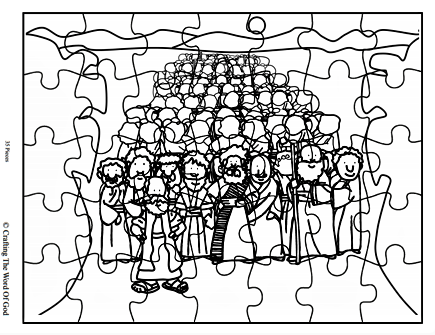 Some coloured crayons or pensA printed copy of the jigsaw templateA pair of scissorsA clever mum or dad to help you with the cutting out and to adapt the instructions if you haven’t all the materials.Firstly, print out the template on page 2 onto thin card.Next, colour in the picture on the card. When you are happy with your colouring, carefully cut out the jigsaw shapes; you might need mum or dad to help you with this. You now have a jigsaw of the crossing of the Red Sea which you can complete or share with a friend.